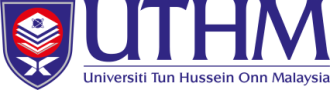 PUSAT PENGURUSAN PENYELIDIKAN (RMC)UNIVERSITI TUN HUSSEIN ONN MALAYSIAKEPERLUAN RUANG:1.	Permohonan selain daripada mengisi borang permohonan RASMI adalah tidak diterima.2.	Borang ini perlu dihantar lima (5) hari sebelum tarikh penggunaan. Pemohon mesti melampirkan surat rasmi program/ aktiviti. 3.	Pemohon adalah bertanggungjawab sepenuhnya : Keselamatan harta benda dan penggantian alat-alat yang hilang dan rosak.Kerusi dan meja hendaklah disusun seperti sediakala.Memastikan bilik dikunci dan penyerahan dilakukan dengan kadar SEGERA setelah selesai penggunaanSemua suis lampu, penghawa dingin dan peralatan perlu dimatikan	       Kebersihan (perkakas catering diletakkan di luar bilik)	 4.	Pemohon tidak dibenarkan menggunakan ruang selain daripada tujuan yang telah diluluskan.  Sebarang perubahan perlu mendapat kebenaran oleh pihak RMC terlebih dahulu. 5.	Penggunaan ruang DILUAR WAKTU PEJABAT yang telah diluluskan perlu dimajukan kepada Bahagian Keselamatan, UTHM untuk makluman. 6.	Pembatalan atau pindaan tempahan ruang mesti dimaklumkan selewat-lewatnya 24 jam sebelum tarikh penggunaan. 7.	Pihak RMC berhak menentukan keutamaan permohonan di mana aktiviti berkaitan RMC adalah menjadi keutamaan dan tidak mempertimbangkan permohonan yang tidak lengkap dan lewat.Bahagian Pentadbiran dan KewanganPusat Pengurusan PenyelidikanUniversiti Tun Hussein Onn Malaysia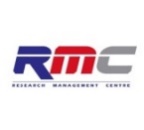 BORANG TEMPAHAN RUANGNama Pemohon	:________________________________________________________Fakulti / PTj:________________________________________________________Tujuan Penggunaan:________________________________________________________________________________________________________________Tarikh Penggunaan :________________________________________________________Masa Penggunaan:________________________________________________________Staf Yang Bertanggungjawab:________________________________________________________NAMA RUANGKAPASITI (ORANG)TANDA (/) DI RUANG BERKENAANBILIK PERSIDANGAN100BILIK MESYUARAT10 - 15WAR ROOM20 - 25LOUNGE PENYELIDIKAN50 - 80LAIN-LAIN RUANG :*Sila nyatakan ruang tersebutLAIN-LAIN RUANG :*Sila nyatakan ruang tersebutLAIN-LAIN RUANG :*Sila nyatakan ruang tersebutPemohon:Saya dengan ini  bersetuju untuk bertanggungjawab seperti perkara diatas sepanjang tempoh penggunaan ruang :Tandatangan:____________________________________Nama :No. Telefon: Tarikh: Ulasan:________________________________________________________________________________Disahkan Oleh:						____________________________________	(Tandatangan & Cop Rasmi)Tarikh: 